Nom Newton                    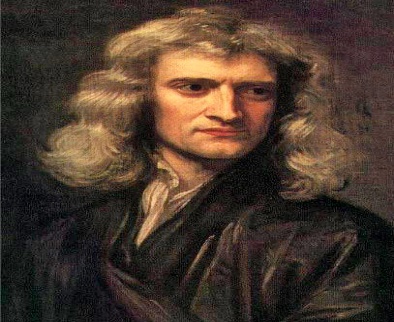 Nom au complet Isaac NewtonNationalité anglais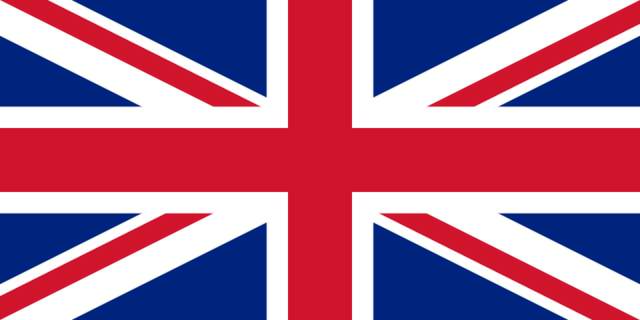 Période de temps 1643-1727Invention gravitation univercelle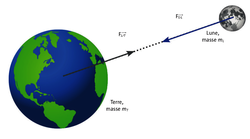 